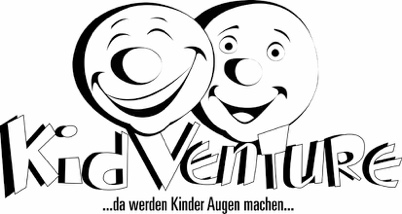 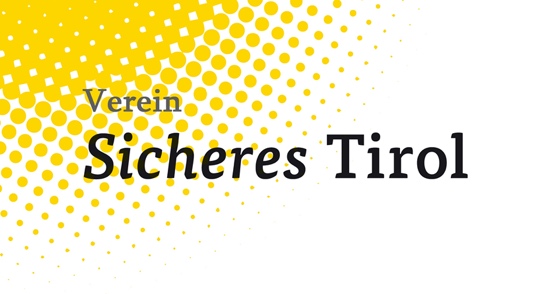 Verein Sicheres Tirol, Südtiroler Platz 6/II, 6020 Innsbruck, Tel.: 0512/560095, mail: verein@sicheres-tirol.comANMELDEBLATT „SICHERES MOBILES FORTBEWEGEN 2022“Bitte um Rücksendung und um Mitnahme zu den Kursen!Gesamtanzahl der teilnehmenden Schulkinder:KONTAKTPERSON:SCHULANSCHRIFT:Tel.:			         mobil:                                 mail:Bitte unbedingt eine Handy-Nummer angeben, da die Erreichbarkeit der Kontaktperson während der Kurse gewährleistet sein muss!          Bitte KURSPLATZ bekannt geben (kurze Beschreibung, wo, Zustand):               VORAUSSETZUNG: mind. 150 m2, eben, ohne Stufen und Rillen, ohne               Geröll, Steine, Äste etc., absperrbar zum öffentlichen Verkehr                ÜBERDACHTE AUSWEICHMÖGLICHKEIT bei Schlechtwetter                  (Turnsaal…)?                     JA, WELCHE? Seite 1            ZEITRAUM der Kurse: 04. – 25. Oktober (Schultage)                             WUNSCHTERMIN(E):__(zurzeit nicht Verfügbar)_____TAG 1, Datum:______________  (Ersatztermin:______________)TAG 2, Datum:____________  _  (Ersatztermin:______________)WICHTIG:Wenn möglich bitte Scooter, Boards, Inline Skates und Schutzausrüstung selbst mitnehmen! Bei Bedarf können diese kostenlos ausgeliehen werden.Vielen Dank für Ihr Interesse und Ihren Bemühungen!DATUM:				UNTERSCHRIFT:Seite 2           Der KURSTAG (Vormittag) sieht wie folgt aus:Maximal 3 Klassen bzw.  3 Gruppen à 25 Kinder, d. h. maximal 75 Kinder/Tag.Pro Schule stehen maximal 2 Kurstage zur Verfügung, d. h. maximal 150 Kinder gesamt – bei größeren Schulen bzw. höheren WunschteilnehmerInnenzahlen empfehlen wir die 3. und 4. Klassen vorzuziehen und die heutigen 1. und 2. Klassen für 2023 vorzumerken – wir bitten um Verständnis! Bei kleinen SchülerInnenzahlen bitte nicht scheuen sich anzumelden, eventuell legen wir Schulen zusammen – Vorgangsweise wird dann noch im persönlichen Gespräch mit Ihnen vereinbart.Die zeitliche Einteilung der Kurse richtet sich nach den Unterrichtszeiten der jeweiligen Schule – pro Kurs rechnen wir 1,5 h – bitte oben in die Tabelle eintragen. Wir bemühen uns, Ihre(n) Wunschtermin(e) einzuhalten, bitten jedoch um Verständnis, wenn wir Termine aus organisatorischen Gründen (in Absprache mit Ihnen!) verschieben müssen!Bei Schlechtwetter stehen – falls vorhanden – Ihre überdachten Ausweichplätze zur Verfügung, ansonsten wird versucht einen Ersatztermin zu vereinbaren. Herr Nitzlnader (mobil 0664/1377633) als Teamleiter der TrainerInnen wird Sie kurz vor Kursbeginn kontaktieren und eventuell einen Ersatztermin mit Ihnen vereinbaren.Seite 3SCHULE: Kurse à 1,5 h KlasseAnzahl KinderUhrzeit – von - bis1 23Kurse à 1,5 h KlasseAnzahl Kinder Uhrzeit – von - bis1 23